แบบบันทึกทางการพยาบาล รพ.สต................................อำเภอ......................... จังหวัดนครศรีธรรมราช                  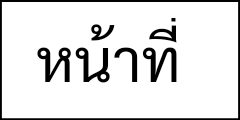 ชื่อ-สกุล.........................................................................................อายุ....................... วัน/เดือน/ปี ที่มา รพ.สต. ..................................เวลา....................V/S แรกรับ 	BP........................mmHg PR.................ครั้ง/นาที RR .................ครั้ง/นาที BT...............C   O2sat ..............% DTX…….……mg%E.................V...................M.....................        	Pupil Rt..............min ⬜ RTL  ⬜ SRTL ⬜ FIXED               	                   		         			Pupil Lt..............min ⬜ RTL  ⬜ SRTL ⬜ FIXED  * * * * * กรณี Trauma / Fast track       วัน/เดือน/ปี ที่เกิดเหตุ................................................................................เวลา...................................................................           อาการสำคัญ................................................................................................................................................................................................................................................อาการเจ็บป่วยปัจจุบัน.................................................................................................................................................................................................................................     โรคและยาประจำตัว.................................................................................................................การแพ้ยา/สารอาหาร..................................................................................Diagnosis.................................................................ประเภทผู้ป่วย 1. Resuscitation 2. Emergency 3. Urgency 4. Semi-Urgency 5. Non-Urgency * * * * * กรณี CPR     เริ่ม CPR เวลา..........................  	⬜ 0.9% NSS 1000 ml.             เวลา........................................... ⬜ อื่นๆ....................................................................................			⬜ Adrenaline (1:1000) 1 mg IV เวลา...................../......................./...................../......................./...................... /......................	 ส่งต่อ ER รพ.ปลายทาง เวลา.........................................             ผู้บันทึก.......................................................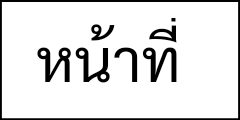 เวลาสัญญาณชีพ,อาการ,อาการแสดงเวลากิจกรรมการพยาบาลเวลาการประเมินผลเวลาสัญญาณชีพ,อาการ,อาการแสดงเวลากิจกรรมการพยาบาลเวลาการประเมินผล